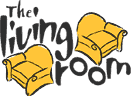 BRUNCH MENU           Popover   3						            Avocado Toast   12                                 Butter ◦ Marmalade                                                                       Iggy’s 7-Grain Bread ◦ Tomato ◦ Bacon                                                                                                                                                     Dressed Green ◦ Burrata   GFA  	 	House-Cured Salmon * 12                                                                                      Potato Pancake ◦ Cured Salmon                                                                               Fruit n’ Berry   12                              Sprouts ◦ Caviar Dill Cream                                                               House-Made Granola ◦ Seasonal Fruit                                           5-Min Egg   GFA                                                                             Berries ◦ Greek Yoghurt ◦ Honey   GFA                           Chicken Biscuit Sliders   10                                                                        Caesar Salad * 12                Eleven Spice Buttermilk Fried Chicken                                                        Romaine ◦ Garlic Herb Cheese Croutons                       Buttermilk Biscuit ◦ Saw Mill Gravy                                                                           Shaved Parmesan   GFA             House-Cured Salmon Benny* 15Iggy’s Sourdough ◦ Cured Salmon 2 Poached Eggs    Mustard Hollandaise   GFATraditional  Benny * 10English Muffin ◦ Canadian Bacon   2 Poached EggsMustard Hollandaise   GFA Veggie Benny* 10English Muffin ◦ SpinachTomato ◦ 2 Poached Eggs Mustard Hollandaise   GFA∙ Living Room Breakfast *  93 Eggs of Any Style ◦ Bacon or Sausage ◦ Iggy’s 7-Grain Toasted Bread (GFA) Croque Monsieur   14Gruyere Cheese ◦ Ham  Béchamel ◦ Iggy’s SourdoughFrench Toast   12Brioche French Toast ◦ Caramelized Bananas ◦ Nutella Ice Cream  Berries ◦ Vanilla Whipped CreamShrimp n’ Grits   12Sautéed Shrimp ◦ Sausage  Portabella ◦ Bell Pepper   Tomato ◦ Cheese (GFA)Spicy Harissa Shakshuka *   14Lamb Merguez ◦ Spinach ◦ Feta Cheese  Baked Eggs ◦ Baguette (GFA)All American Breakfast *  142 Eggs of Any Style ◦ Stacked Pancakes◦ Home Fries  Choice of: Bacon ◦ Ham ◦ Sausage  Buttermilk SyrupOmelet Caprese*    123 Eggs ◦ Cherry Tomatoes ◦ Pesto  Mozzarella ◦ Balsamic Reduction (GFA)Quiche   12 Warm Quiche ◦ Prosciutto ◦ Spinach Gruyere ◦ Mixed Salad ◦ VinaigretteHuevos Rancheros*   132 Eggs of Any Style ◦ Cheese ◦ Avocado  Black Beans ◦ Pico De Gallo ◦ Rice Corn or Flour Tortilla (GFA)Chicken n’ Waffle   14 Eleven Spice Buttermilk Fried Chicken  Jalapeno Cornbread Waffle Bourbon & Honey Butter ◦ Buttermilk SyrupHalf-Pound Grass-FedAngus Burger * 16Antibiotic and Hormone-Free Beef Tobacco Onion ◦ Iggy’s Black Pepper Brioche Bun Add Bacon 1 ◦ Avocado 1   Fried Egg 1 ◦ Cheddar Swiss ◦ American Cheese 1     California Chicken Club   16Antibiotic-Free Chicken ◦ Lettuce Tomato ◦ Swiss ◦ Bacon ◦ Avocado  Iggy’s Focaccia ◦ Lemon AioliBreakfast Sandwich * 102 Eggs of Any Style ◦ Choice of:Ham ◦ Bacon ◦ Sausage  Choice of: American ◦ Cheddar Swiss ◦ Choice of: Sourdough ◦ Toast    English Muffin ◦ BagelBrunch SidesHome Fries $3  ◦  Bagel with Cream Cheese $3  ◦  Sausage $3  ◦  Sriracha Maple Bacon $3  ◦  Fruit Cup $3Gluten-Free Bread AvailableBefore placing your order, please inform your server if a person in your party has a food allergy.*Consuming raw or undercooked meat or eggs may increase your chances of food borne illness.The restaurant adds an 18% service charge to parties of 6 or more.